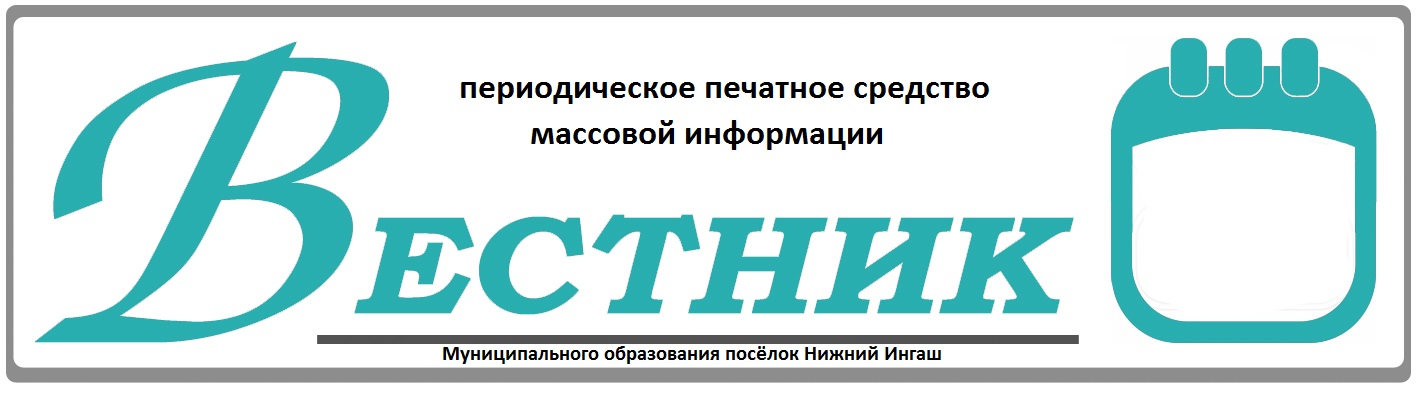 Официально________________________________                                                                     СОДЕРЖАНИЕ:Зарегистрировано в Управлении Минюста России по Красноярскому краю 15.03.2023г.Государственный регистрационный номер муниципального правового акта  RU245281012023001 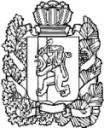 НИЖНЕИНГАШСКИЙ ПОСЕЛКОВЫЙ СОВЕТ ДЕПУТАТОВНИЖНЕИНГАШСКОГО РАЙОНАКРАСНОЯРСКОГО КРАЯ        РЕШЕНИЕ28.02.2023                                       пгт. Нижний Ингаш                          №19-118О внесении изменений и дополнений в Устав посёлка Нижний ИнгашНижнеингашского района Красноярского края    В соответствии с частью 14 статьи 9 Федерального закона от 14.03.2022 №60-ФЗ «О внесении изменений в отдельные законодательные акты Российской Федерации», на основании решения Нижнеингашского поселкового Совета депутатов Нижнеингашского района Красноярского края от 24.05.2022 №14-89 «О прекращении полномочий избирательной комиссии муниципального образования посёлок Нижний Ингаш Нижнеингашского района Красноярского края», руководствуясь Уставом посёлка Нижний Ингаш Нижнеингашского района Красноярского края, Нижнеингашский поселковый Совет депутатов РЕШИЛ:1.Внести в Устав посёлка Нижний Ингаш Нижнеингашского района Красноярского края следующие изменения:- статью 11.1  исключить. 2.Поручить Главе посёлка Нижний Ингаш Б.И.Гузей направить настоящее Решение в Управление Министерства юстиции Российской Федерации по Красноярскому краю для государственной регистрации.3.Контроль за исполнением настоящего Решения возложить на постоянную комиссию по законности, защите прав граждан и  правопорядка.4.Настоящее Решение вступает в силу после государственной регистрации в установленном законом порядке, в день, следующий за днем его официального  опубликования в периодическом печатном средстве массовой информации «Вестник муниципального образования посёлок Нижний Ингаш».Председатель поселкового   Совета депутатов                                                                       С.В.Чупина     Глава посёлка Нижний Ингаш                                                  Б.И. ГузейУчредители:Нижнеингашский поселковый Совет депутатовАдминистрация поселка Нижний ИнгашНижнеингашского районаКрасноярского края663850 Красноярский край,Нижнеингашский район, пгт. Нижний Ингаш, ул. Ленина, 160                                                                   Ответственный                                 за выпуск:            Выходит                                     Смыкова С.В.             1 раз в месяц           Распространение                         Телефон:               Бесплатно                                8 (39171) 22-4-18                   Тираж                                   8 (39171) 22-1-19           30 экземпляров                           Факс:                                                                                                                               8 (39171) 21-3-10    1Решение от 28.02.2023 № 19-118 «О внесении изменений и дополнений в Устав посёлка Нижний Ингаш Нижнеингашского района Красноярского края»стр. 1-2